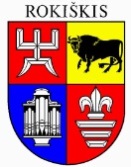 ROKIŠKIO RAJONO SAVIVALDYBĖS TARYBASPRENDIMASDĖL ROKIŠKIO RAJONO SAVIVALDYBĖS PRIORITETINIŲ RENGINIŲ SĄRAŠO SUDARYMO IR FINANSAVIMO TVARKOS APRAŠO PATVIRTINIMO2020 m. spalio 30 d. Nr. TS-Rokiškis	Vadovaudamasi Lietuvos Respublikos vietos savivaldos įstatymo 6 straipsnio 13 punktu ir 18 straipsnio 1 dalimi, Rokiškio rajono savivaldybės taryba  n u s p r e n d ž i a: 	1. Patvirtinti Rokiškio rajono savivaldybės prioritetinių renginių sąrašo sudarymo ir finansavimo tvarkos aprašą (pridedama).	2. Pripažinti netekusiu galios Rokiškio rajono savivaldybės tarybos 2020 m. vasario 27 d. sprendimą Nr. TS-39 ,,Dėl Rokiškio rajono savivaldybės 2021 metų prioritetinių renginių sąrašo sudarymo ir finansavimo tvarkos aprašo patvirtinimo“.Šis sprendimas per vieną mėnesį gali būti skundžiamas Lietuvos administracinių ginčų komisijos Panevėžio apygardos skyriui adresu Respublikos g. 62, Panevėžys, Lietuvos Respublikos ikiteisminio administracinių ginčų nagrinėjimo tvarkos įstatymo nustatyta tvarka.Savivaldybės meras				Ramūnas GodeliauskasIrena MatelienėRokiškio rajono savivaldybės tarybaiTEIKIAMO SPRENDIMO PROJEKTO„DĖL ROKIŠKIO RAJONO SAVIVALDYBĖS PRIORITETINIŲ RENGINIŲ SĄRAŠO SUDARYMO IR FINANSAVIMO TVARKOS APRAŠO PATVIRTINIMO“ AIŠKINAMASIS RAŠTAS2020-10-30Rokiškis	Parengto sprendimo projekto tikslai iš uždaviniai. Sprendimo tikslas – patvirtinti aktualią situaciją atitinkančio reikšmingiausių Rokiškio rajono renginių pripažinimo prioritetiniais ir finansavimo tvarkos aprašo naują redakciją, kuria siekiama racionaliau reglamentuoti Rokiškio rajone organizuojamų renginių finansavimo pagal skirtingas renginių grupes procesą ir sklandų konkurso organizavimą bei sutarčių administravimą.	Šiuo metu esantis teisinis reglamentavimas. Lietuvos Respublikos vietos savivaldos įstatymas; Rokiškio rajono savivaldybės tarybos 2016 m. vasario 19 d. sprendimas Nr. TS-21 ,,Dėl Rokiškio rajono savivaldybės strateginio planavimo organizavimo tvarkos aprašo patvirtinimo“ 1 punktu patvirtintas Rokiškio rajono savivaldybės strateginio planavimo organizavimo tvarkos aprašu.	Spendimo projekto esmė. Tvarkos aprašas keičiamas išdėstant nauja redakcija dėl šių priežasčių:	1. Dėl savivaldybės biudžeto lėšų naudojimo sutarčių formos ir priedų pakeitimo, kurie patvirtinti Rokiškio rajono savivaldybės administracijos direktoriaus 2020 m. balandžio 2 d. įsakymu Nr. AV-320 „Dėl savivaldybės biudžeto lėšų naudojimo sutarties formos patvirtinimo“:	1.1. 20 punkte vietoje žodžių „finansavimo sutartis“ įrašoma „Savivaldybės biudžeto lėšų naudojimo sutartis (toliau – Sutartis)“; 26 ir 27 punktuose, 27.2. papunktyje išbraukiamas žodis „finansavimo“;	1.2. 25 punktas išdėstomas nauja redakcija panaikinant papunkčius;	1.3. naikinamas 4 tvarkos aprašo priedas;	1.4. 3 priedas keičiamas išbraukiant finansinės informacijos dalį, papildomai įrašant reikalavimą ataskaitos prieduose pateikti įgyvendinto renginio 1-5 nuotraukas.	2. Dėl sklandesnio prioritetinių renginių konkurso organizavimo ir sutarčių administravimo:	2.1. 12 punkte ekspertų grupėms suteikiama teisė savo nuožiūra keisti renginių grupių finansavimo proporcijas iki 10 proc.;	2.2. 13 punkte numatytas didžiausias galimas vieno renginio finansavimo intensyvumo procentas keičiamas iš 60 proc. į 90 proc. Taip neapribojamos galimybės priimti sprendimą dėl didelio reikšmingumo renginio finansavimo santykyje su kitais tos pačios renginių grupės renginiais;	2.3. 17 punkte numatoma, jog Sąrašas teikiamas tvirtinti einamųjų metų rugsėjo mėnesio tarybos posėdyje;	2.4. 18 punktas išdėstomas nauja redakcija naikinant perteklinio administravimo procedūras numatančius 18.1. ir 18.2. papunkčius;	2.5. Tvarkos aprašo 1 priedo II dalies lentelės pastaba papildoma sakiniu skliausteliuose „taikoma teikiant paraišką pirmą kartą arba kai po paskutinės renginio organizatoriaus teiktos paraiškos praėjo 3 ir daugiau metų“;	2.6. 21, 22 punktai ir 28.2. papunktis išdėstomi nauja redakcija suteikiant teisę Rokiškio rajono savivaldybės administracijos direktoriui priimti sprendimus, jei Pareiškėjas per 30 kalendorinių dienų nepasirašo sutarties ar ją pasirašo, bet dėl nenumatytų aplinkybių nebegali įgyvendinti sutartinių įsipareigojimų.  	3. Dėl konkurso įgyvendinimo praktikoje paaiškėjusių kultūros ir sporto renginių paraiškų turinio skirtumų ir su tuo susijusio vertinimo proceso, kai turinį sudėtinga analizuoti bei palyginti pagal vieningus kriterijus:	3.1. 4 ir 19 punktuose, 16.3. ir 16.4 papunkčiuose, 3 priede išbraukiami žodžiai „Rajono renginių programa“. Šis pakeitimas susijęs su lėšų planavimu numatant atskiras priemones kultūros ir sporto renginiams finansuoti Kultūros, sporto, bendruomenės vaikų ir jaunimo gyvenimo aktyvinimo programoje (03); 	3.2. įrašomas naujas 5.6. papunktis su tiksliniu sporto paraiškoms tinkamu kriterijumi „aukšto meistriškumo sportinės veiklos pristatymo, gyventojų sveikos gyvensenos ir aktyvumo skatinimo“;	3.3. įrašomas naujas papunktis 6.7. su nauja renginių grupe „respublikiniai ir tarptautiniai sporto renginiai“. Toks pat pavadinimas įrašomas 2 priedo lentelės papildomoje 7 eilutėje;	3.4. 10 punktas išdėstomas nauja redakcija numatant skirtingas ekspertų grupes kultūros ir sporto renginiams vertinti. 11, 12, 15, 16, 30 punktuose žodžiai „Kultūros ir turizmo tarybos nariai“ keičiami į žodžius „ekspertų grupės nariai“. Tvarkos aprašo 2 priedo antraštėje išbraukiami žodžiai „kultūros ir turizmo“;  	3.5. 11 punktas išdėstomas nauja redakcija papildant 11.1 – 11.6. papunkčius nuoroda į finansavimo priemonę ir įrašant naują 11.7. papunktį „respublikiniai ir tarptautiniai sporto renginiai – 100 proc. respublikinių ir tarptautinių sporto renginių finansavimo priemonės lėšų; finansuojamų renginių skaičius neribojamas.“.	Galimos pasekmės, priėmus siūlomą tarybos sprendimo projektą:teigiamos – vadovaujantis naujos redakcijos tvarkos aprašu bus priimtas pagrįstas ir kompetentingai parengtas sprendimas dėl kultūros ir sporto projektų finansavimo.  Lėšų planavimo procesas nenukentės, kadangi, vadovaujantis Rokiškio rajono savivaldybės biudžeto projekto rengimo tvarka, asignavimų valdytojas (Švietimo, kultūros ir sporto skyrius) iki einamųjų metų spalio 10 d. Finansų skyriui pateikia lėšų planą atsižvelgdamas į praėjusių metų biudžeto lėšų planavimo dokumentus ir Rokiškio rajono Kultūros ir turizmo tarybos rekomendaciją dėl 2021 metų renginių finansavimo;neigiamos – nėra.	Finansavimo šaltiniai ir lėšų poreikis. Sprendimui įgyvendinti lėšų nereikės.	Suderinamumas su Lietuvos Respublikos galiojančiais teisės norminiais aktais. Projektas neprieštarauja galiojantiems teisės aktams.	Sprendimo nauda Rokiškio rajono gyventojams. Užtikrinti Rokiškio rajone organizuojamų renginių įvairovę, atitinkančią gyventojų kultūrinius ir laisvalaikio poreikius, didinti kultūrinį-meninį išprusimą, tęsti kultūrines tradicijas, aktyvinti sportinę veiklą, formuoti patrauklų rajono įvaizdį.	Finansavimo šaltiniai ir lėšų poreikis. Sprendimui įgyvendinti lėšų nereikės.               Suderinamumas su Lietuvos Respublikos galiojančiais teisės norminiais aktais. Projektas neprieštarauja galiojantiems teisės aktams.               Antikorupcinis vertinimas. Atliktas antikorupcinis teisės akto projekto vertinimas, parengta pažyma.Švietimo, kultūros ir sporto skyriaus vyriausioji specialistė		Irena Matelienė